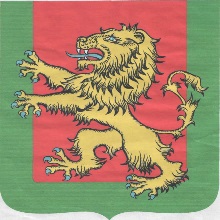 АДМИНИСТРАЦИЯ  РЖЕВСКОГО  РАЙОНА ТВЕРСКОЙ  ОБЛАСТИ04.05.2017Сведения о местах санкционированного размещения твердых коммунальных отходов, полигонов бытовых отходов (вид отходов)Сведения о координатах, содержатся в Едином государственном реестре недвижимости (ЕГРН).№ п.п.Характеристика 1…Характеристика ..NКоордината, XКоордината, YАдрес№ п.п.Координата, XКоордината, YАдрес1земли промышленности, энергетики, транспорта, связи, радиовещания, телевидения, информатики, земель для обеспечения космической деятельности, земель обороны, безопасности и земли иного специального назначенияплощадь 60000 кв.м вид разрешенного использования – для осуществления деятельности по сбору и размещению опасных отходов69:27:0000019:230 235306.952172080.91Местоположение установлено относительно ориентира, расположенного в границах земельного участка. Ориентир п.Победа. Участок находится примерно в 3100 м от ориентира по направлению на северо-запад. Почтовый адрес ориентира: Тверская область, Ржевский район, сельское поселение «Победа», п.Победаземли промышленности, энергетики, транспорта, связи, радиовещания, телевидения, информатики, земель для обеспечения космической деятельности, земель обороны, безопасности и земли иного специального назначенияплощадь 60000 кв.м вид разрешенного использования – для осуществления деятельности по сбору и размещению опасных отходов69:27:0000019:230 235563.352172212.08Местоположение установлено относительно ориентира, расположенного в границах земельного участка. Ориентир п.Победа. Участок находится примерно в 3100 м от ориентира по направлению на северо-запад. Почтовый адрес ориентира: Тверская область, Ржевский район, сельское поселение «Победа», п.Победаземли промышленности, энергетики, транспорта, связи, радиовещания, телевидения, информатики, земель для обеспечения космической деятельности, земель обороны, безопасности и земли иного специального назначенияплощадь 60000 кв.м вид разрешенного использования – для осуществления деятельности по сбору и размещению опасных отходов69:27:0000019:230 235707.622172066.69Местоположение установлено относительно ориентира, расположенного в границах земельного участка. Ориентир п.Победа. Участок находится примерно в 3100 м от ориентира по направлению на северо-запад. Почтовый адрес ориентира: Тверская область, Ржевский район, сельское поселение «Победа», п.Победаземли промышленности, энергетики, транспорта, связи, радиовещания, телевидения, информатики, земель для обеспечения космической деятельности, земель обороны, безопасности и земли иного специального назначенияплощадь 60000 кв.м вид разрешенного использования – для осуществления деятельности по сбору и размещению опасных отходов69:27:0000019:230 235473.712171915.76Местоположение установлено относительно ориентира, расположенного в границах земельного участка. Ориентир п.Победа. Участок находится примерно в 3100 м от ориентира по направлению на северо-запад. Почтовый адрес ориентира: Тверская область, Ржевский район, сельское поселение «Победа», п.Победа